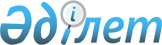 Қазақстан Республикасы Үкіметінің 2007 жылғы 24 мамырдағы № 415 қаулысына өзгерістер енгізу туралыҚазақстан Республикасы Үкіметінің 2010 жылғы 7 маусымдағы № 518 Қаулысы

      Қазақстан Республикасының Үкіметі ҚАУЛЫ ЕТЕДІ:



      1. «Қазақстан Республикасы Үкіметінің жанынан Кәмелетке толмағандардың ісі және олардың құқықтарын қорғау жөніндегі ведомствоаралық комиссия туралы» Қазақстан Республикасы Үкіметінің 2007 жылғы 24 мамырдағы № 415 қаулысына мынадай өзгерістер енгізілсін:



      көрсетілген қаулыға қосымшада:



      Қазақстан Республикасының Үкіметі жанындағы кәмелетке толмағандардың ісі және олардың құқықтарын қорғау жөніндегі ведомствоаралық комиссияның құрамына мыналар енгізілсін:Сарыбеков                  - Қазақстан Республикасының Білім және

Махметғали Нұрғалиұлы        ғылым вице-министрі, төрағаның

                             орынбасары,Бекетаев                   - Қазақстан Республикасының Әділет

Марат Бақытжанұлы            министрлігінің жауапты хатшысы,Қайырбекова                - Қазақстан Республикасының Денсаулық

Салидат Зекенқызы            сақтау вице-министрі,Нүсіпова                   - Қазақстан Республикасының Еңбек және

Әсел Бекқызы                 халықты әлеуметтік қорғау вице-министрі,Телебаев                   - Қазақстан Республикасының Мәдениет

Ғазиз Тұрысбекұлы            вице-министрі,Өскенбаев                  - Қазақстан Республикасының Туризм

Қайырбек Айтбайұлы           және спорт вице-министрі,Қабденов                   - Қазақстан Республикасы Ішкі істер

Мұрат Талапұлы               министрлігі Әкімшілік полициясы

                             комитетінің төрағасы,Шер                        - Қазақстан Республикасы Білім және ғылым

Раиса Петровна               министрлігі Балалардың құқықтарын қорғау

                             комитетінің төрайымы,Жаңабай                    - Қазақстан Республикасы Сыртқы істер

Самат Қуанышбекұлы           министрлігінің Консулдық қызмет

                             департаменті директорының міндетін

                             атқарушы,Нұрахметова                - Қазақстан Республикасы Президентінің

Гауhар Сердалықызы           жанындағы Әйелдер істері және

                             отбасылық-демографиялық саясат жөніндегі

                             ұлттық комиссиясы хатшылығының бас

                             сарапшысы (келісім бойынша);

      көрсетілген құрамнан Жүкенов Жұмажан Қамкенұлы, Майлыбаев Бағлан Асаубайұлы, Дүйсекеев Айдын Мали-Задеұлы, Моисеева Нелли Яковлевна, Вощенкова Тамара Анатольевна, Құлназаров Анатолий Қожекенұлы, Федоров Олег Анатольевич, Сейітбатталов Бағдат Жұмабекұлы шығарылсын.



      2. Осы қаулы кол қойылған күнінен бастап қолданысқа енгізіледі.      Қазақстан Республикасының

      Премьер-Министрі                                К. Мәсімов
					© 2012. Қазақстан Республикасы Әділет министрлігінің «Қазақстан Республикасының Заңнама және құқықтық ақпарат институты» ШЖҚ РМК
				